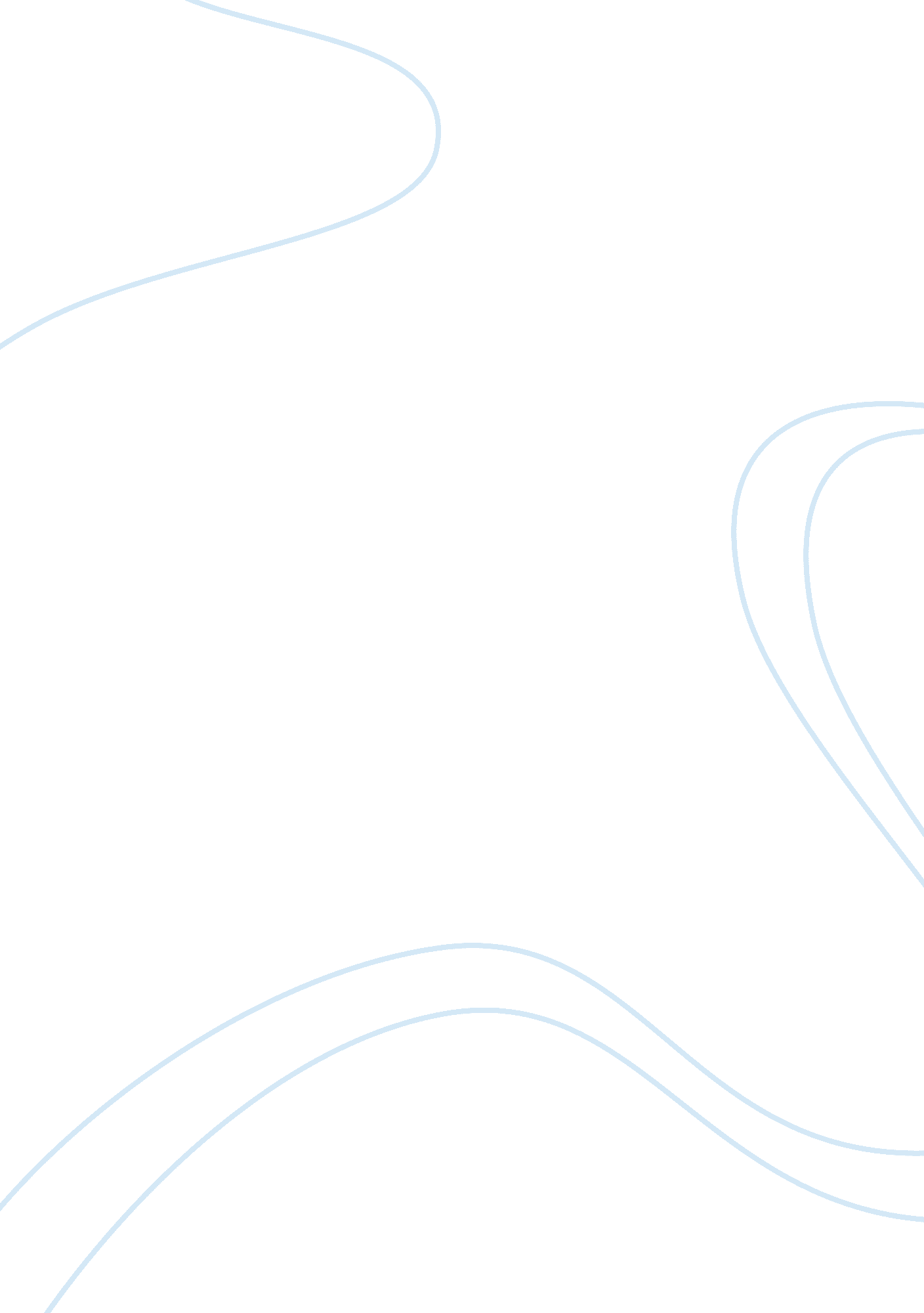 The childhood memoryExperience, Memories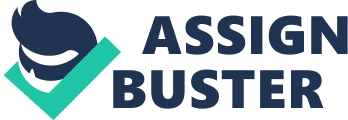 Childhoodis the shortest period but the most significant time in our life. I have got a lot of childhoodmemories. I think the childhood memory in kindergarten was the most impression memory in my mind. I have never forgotten the first day when I went to the kindergarten. I was 3 years old. My father took me to school. Because my father very strange, I didn’t allow to cry. My grandmother, who had taken care of me from I was born to now, was crying a lot when I went to school in the first day. I went to school. Everything was very strange to me. I didn’t know everybody. Then I saw many children cried. They didn’t want to leave their parent. All of them went to school in the first day like me. When my father left, I didn’t cry. I just stood in one corner and though about my grandmother. I missed her very much. I didn’t want to leave her, but I needed to go to school. Fortunately, theteacherwas kind-heated and responsible. They were very friendly. They took care of us extremely well. They didn’t shout to us. One week ago, I had a lot of friend. After a short time, I got used to the atmosphere of the class. We played with toys, learned to sing and dance, role-played different animal character. When I was four, I took part in a theater club. To celebrate the Teacher Day, we decided to have a play. I was a main character in a play. A play was about two bear went through a bridge. I was one of two bear, I was a white bear. A white bear was walking along the bride when a white bear met a black bear. So we stopped and we had a chat. It just was a short play but it made us feel very happy. All the people in myfamilywent to my school to see I acted. They were very proud of me. After finishing the play, all the people in the school ground were congratulate us by clapping hands. It was fascinating. I had never had beautiful experience before. I can’t forget the childhood memory. I love my childhood even though I am grown up. I think that was the most impression experience I have ever had. Up to now, I am very proud of me and feel happy when I remember this experience. 